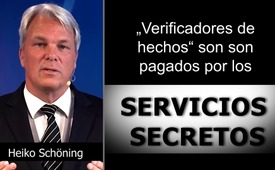 Heiko Schöning: Los "verificadores de hechos" son pagados por los servicios secretos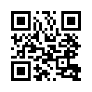 En una entrevista con la plataforma de investigación en Internet Hoch2 - comprometidos con la verdad, Heiko Schöning informa de que muchos de los llamados verificadores de hechos son contratados y pagados por los servicios secretos para frustrar el trabajo de investigación.En una entrevista con la plataforma suiza de investigación en Internet Hoch2 - comprometido con la verdad, Heiko Schöning informa de que muchos de los llamados verificadores de hechos son contratados y pagados por servicios secretos. Trabajan en redes y se supone que difunden desinformación y difamación para frustrar el trabajo de investigación. 

Moderador: Bienvenidos, queridos telespectadores, a nuestra entrevista Hochzwei. Hoy hemos podido conseguir que Heiko Schöning nos haga una entrevista y nos hace mucha ilusión. Heiko Schöning, bienvenido a Hochzwei. 

Heiko Schöning: Sí, muchas gracias, saludos también a Suiza y sí, a todo el sur de Europa. Muchas gracias. 

Moderador: Entremos en materia. Ayer hubo un supuesto polvo blanco sospechoso en la oficina de Robert Habeck y apareció allí y eso fue reportado en las noticias y ahora quería dirigirme, polvo blanco, ¿no hemos oído de eso ya antes? 

Heiko Schöning:
 Sí, efectivamente, ya lo habíamos oído antes, hace unos 20 años, un atentado de falsa bandera, concretamente los atentados de la aplicación en otoño de 2001. Se enviaron cartas con un polvo blanco a periodistas de alto rango y a parlamentarios de alto rango y en realidad había una verdadera arma biológica en ellas, una bacteria, bacterium anthracis, también llamada Antrax. Es por eso que el Parlamento de los EE.UU. fue cerrado. Fue algo así como el incendio del Reichstag en 1933.

Moderador: ¿Y cómo juzgarías eso ahora en el contexto, que fue hace 20 años, no es sólo coincidencia o qué hay detrás de ello, que algo que fue hace 20 años sea ahora de repente polvo blanco otra vez? ¿Hay que pensar en ello o simplemente puede ocurrir? 

Heiko Schöning: 
Sí, sin duda habrá un trasfondo, porque de lo que se trata es de sembrar el miedo y el terror. Además, el hecho de que este informe se haya difundido de tal manera, ahora en 2023, ya es importante. ¿Y cuáles fueron esos ataques Ántrax? Fue un ataque del propio ejército estadounidense. Hace 20 años, en 2001, querían culpar a Irak por Saddam Hussein y atacar Irak inmediatamente. Recordamos que Colin Powell sostuvo un tubito como ese en el Consejo de Seguridad de la ONU en 2003 y eso era mentira. Sí, así que ni Irak fue, ni toda la guerra de Irak fue simplemente falsa, de bandera falsa. Pero esta verdadera arma biológica, que provino del propio ejército estadounidense, eso también que es  admitido. Y eso es exactamente sobre lo que escribí en un libro entero, porque un único perpetrador fue nombrado más tarde y pude probar que este único perpetrador no actuó solo, además, otra vez, este único perpetrador no se suicidó con paracetamol. Y eso simplemente dibuja círculos más amplios. Y cuando hoy volvemos a oír que hay polvo blanco en las cartas, entonces deberíamos volver a recordar exactamente este tipo de cosas, Atención, Atención, puede afectar a cualquiera y causar pánico. En resumen, los ataques de Ántrax de 2001, que era tal pánico, Ántrax, Ántrax, Ántrax, así como Corona, Corona, Corona. Y efectivamente, sí, las armas biológicas van en aumento.

Moderador:
 Usted dio una conferencia sobre eso el año pasado, a finales del año pasado, la era de las armas biológicas ha comenzado y ¿diría usted que desde esa conferencia, todo apunta en la dirección que usted había imaginado?

Heiko Schöning:
 Sí, por desgracia eso es cierto. También es cierto que predije la pandemia de Corona y eso se acaba de difundir en una larga entrevista en septiembre de 2019, antes de Corona, porque los mismos criminales que encubrieron los ataques de Ántrax de 2001 también están involucrados en los crímenes de Corona y por eso pude predecir eso, por eso era tan importante. Y sí, es cierto, como acabo de dar esta conferencia, la era de las armas biológicas ha comenzado, algunas cosas ya se han hecho realidad y vemos que el pánico se está agitando poco a poco en los medios de comunicación. Un incidente en Sudán, en África, también ha puesto el tema sobre el tapete porque los rebeldes se han apoderado de un laboratorio biológico allí. También hemos oído que se han construido y explotado laboratorios de armas biológicas en Ucrania y los países vecinos con la ayuda de los estadounidenses, lo cual es efectivamente cierto, y en resumen se trata simplemente de que conocemos las armas ABC, las armas nucleares, las armas químicas, pero las armas B son igual de poderosas e igual de malas, es decir, las armas biológicas son igual de malas que las armas A y C, sólo que todavía no era técnicamente posible. Pero ahí es exactamente donde estamos hoy, en este progreso técnico, y por eso es muy, muy amenazador cuando se observa el crimen organizado que hay detrás. 

Moderador:
 Vamos hablar de eso, quiero decir, estos son los casos actuales que están en marcha y por lo que yo sé, ustede no está, no se cansa de investigar, ¿cuáles son los temas actuales que está estudiando o profundizando?

Heiko Schöning: 
Sí, la advertencia sobre las armas biológicas y sobre un ataque con armas biológicas bajo falsa bandera, por ejemplo, una de las muchas posibilidades de que un grupo terrorista imaginario tome armas biológicas y entonces se extienda un gran pánico y entonces se vuelvan a hacer cierres y restricciones de acceso y mucho, mucho más, eso está realmente en preparación. Todos los detalles de esto también se describen realmente en el libro Game Over, para que puedan ver quiénes son estas personas. Por supuesto, la investigación continúa, porque esta pandemia Corona, tres años después, una tal ola vendrá de nuevo. En eso es en lo que estoy trabajando principalmente, por supuesto, pero cuando dices que es muy actual, me ha tocado el hecho de que un compañero de campaña, un médico de EE.UU., aclarador de Corona, haya fallecido ahora. El Dr. Rashid Buta de EE.UU. y él mismo dijo que había sido envenenado. He publicado fotos y detalles en mi canal de Telegram, sólo eufemísticamente oficial. Pero eso es lo realmente malo, Rashid Buta ha muerto y él mismo dijo que había sido envenenado. 

Moderador: 
Trágico. Por lo que sé, usted conoció al doctor Rashid Buta con motivo de un proyecto cinematográfico. ¿Quiere contarnos algo más al respecto? 

Heiko Schöning:
 Sí, así es. Hicimos juntos un gran documental, The Big Reset Movie, que se puede ver en el sitio web thebigresetmovie.com, en tres idiomas, en inglés, español y francés, y también está disponible una versión alemana, doblada, por ejemplo en el canal Bitchute. Y en este documental, junto con el Ganador del Premio Nobel Luc Montagnier, explicamos cómo ocurrió el pánico de Corona y hay muchos detalles importantes que merece la pena conocer hoy y para el futuro.

Moderador:
 Sí, quizás en un momento, si no recuerdo mal, el Grupo Bilderberg también aparece en la película y encontré algo más sobre ello y es que, creo que habla usted de ello brevemente porque tuvo lugar en el mismo hotel, la reunión que tuvisteis, pero el Grupo Bilderberg se reúne cada año, se canceló dos veces debido a la pandemia, pero en 2022 se llevó a cabo de nuevo, y uno de los temas era cómo hacer frente a la post-pandemia, es decir, con todo el sistema de salud, así que la salud se trató específicamente entonces, ahora en la de este año no se habla de bioterrorismo, tampoco se habla de medidas o temas sanitarios, pero hay un tema, digamos, ominoso, que se llama peligros transnacionales, y si se analiza más a fondo, realmente describe, si se busca, terrorismo, cuestiones pandémicas y salud, ciberseguridad, ¿quizás eso signifique que no quieren que sepamos que estas mismas cuestiones siguen siendo de actualidad y se debaten? 

Heiko Schöning:
 Sí, en realidad acaba usted de citarlo, en realidad es sólo en otras palabras, porque como acaba de decir, en esta conferencia de Bilderberg, el terrorismo transnacional, eso es terrorismo global, nada más, sí, y luego sólo pandemia, ahí tenemos el tema biológico, médico, es decir, bioterrorismo y es bastante claro que el tema de la bioseguridad, bioseguridad, bioterror, bioterrorism, es decir, bioterrorismo, está siendo preparado y discutido por estos oligarcas y sí, usted lo ha investigado completamente correcto, Dr. Rashid Buttah y yo estuvimos en el Hotel Bilderberg en España en 2021, donde los Bilderbergers se reunieron en 2010, incluyendo, por cierto, el Ministro de Finanzas alemán Olaf Scholz, sí, o ni siquiera era Ministro de Finanzas allí y tuvo allí su casting, en este hotel en Sitges, España, porque también explicamos en esta película documental, The Big Reset Movie, lo que son los Bilderbergers y es por eso que sólo puedo recomendar esta película y fue un poco extraño estar en el mismo hotel donde Olaf Scholz, en ese momento no tenía ningún cargo, excepto vicepresidente del SPD, tuvo allí su casting y ahora se ha convertido en ministro de finanzas y canciller. Bueno, así son realmente las estructuras de poder y, como he dicho, los detalles se pueden leer realmente en el libro y son mucho más profundos de lo que podemos hacer ahora en una entrevista. 

Moderador: 
Sí, definitivamente, especialmente cuando hablamos de su libro, Game Over, Covid-19, Antrax 01 y siempre es interesante cuando uno ve una entrevista suya o incluso un libro que se publica, los verificadores de hechos le siguen a cada paso y entonces, por supuesto, uno siempre oye críticas de que algo no es cierto y que uno no es tan preciso y uno llega a conclusiones que no existen. Ahora bien, en el propio libro, busqué las citas de las fuentes, 351 citas de fuentes para todo lo que se investigó en el libro. ¿Cómo reacciona ante esta crítica? 

Heiko Schöning:
 Sí, reacciono con compostura y también con una sonrisa, porque estos verificadores de hechos, como también decimos en este documental, son en su mayoría gente muy joven que se utiliza allí, y se trata de una red internacional que en realidad está pagada por los servicios secretos, estos verificadores de hechos, que en realidad sólo deben difundir desinformación y difamación. Y se puede ver lo mala que es la calidad cuando estos verificadores de hechos dijeron recientemente que yo había nombrado a este hombre en un discurso en Suiza, y es Michael A. McManus, que es vicepresidente de Pfizer y director de Novavax. Y los verificadores de hechos dijeron que no era cierto en absoluto, que no era director de Novavax, pero con la captura de pantalla de la página web, que por supuesto guardamos antes de que fuera borrada, podemos por supuesto probar que este hombre no sólo era vicepresidente de Pfizer, sino también director de la compañía de vacunas Novavax. ¿Y por qué es eso tan importante? Porque Michael A. McManus es un traficante de armas y drogas y es así de claro, así de simple. Y puedo demostrar que ha cometido todos los delitos de drogas y que está implicado en ellos, y también hay registros judiciales en EE UU. E incluso envió helicópteros de combate a una zona de guerra y formó parte de ella. Bueno, él es el que ahora está haciendo producir la vacuna, Pfizer y Novavax. Y por supuesto estos verificadores de hechos quieren tratar de contrarrestar esto, pero en realidad podemos demostrarlo.

Moderador:
 ¿Es todavía posible de protegerse, aunque uno no participe en lo que está sucediendo? ¿O hay que participar y encerrarse? ¿Cuál es su valoración? ¿Cómo se puede salir de este miedo y permanecer activo en una buena dirección? 

Heiko Schöning:
 Sí, como médico sólo puedo decir que lo mejor es ser auténtico. Eso también significa vivir sus miedos, hablar de ellos, enfrentarse a ellos. Si tienes la oportunidad de hablar de ellos con otras personas, con la familia, con los amigos, o de ir a manifestaciones, por ejemplo, o de dar paseos con otras personas e intercambiar informaciónes, eso ayuda. Lo otro importante es salir a la naturaleza y respirar hondo y, por supuesto, comer alimentos sanos. Es lo que siempre digo. Y también simplemente mantener el equilibrio personal. Las cosas son amenazantes, pero eso es muy importante, las cosas que no entiendes son mucho más amenazantes y mucho más estresantes. Y eso te pone bajo estrés. El sistema inmunológico se regula a la baja. Te vuelves más susceptible a las enfermedades, incluso al cáncer. Así que la ignorancia es realmente un factor que te enferma. Y por eso sólo puedo invitar a todo el mundo a que se fije más en estas cosas, como el bioterrorismo de bandera falsa, que desgraciadamente se está planeando de antemano, para que no nos pille por sorpresa, como nos ha ocurrido en los últimos tres años con la pandemia de Corona, con esta falsa pandemia. Y de nuevo, yo predije esto. Podríamos habernos ahorrado tantas muertes, tanto sufrimiento, si más gente hubiera escuchado. En resumen, de nuevo, la salud es fácil, sí, si simplemente eres auténtico, honesto y proteges el conocimiento. 

Moderador: 
Muchas gracias, Heiko Schöning, por la entrevista. Le damos las gracias por ello y estoy seguro de que muchos de nuestros espectadores le agradecen este trabajo. 

Heiko Schöning: 
De nada. 

Moderador: 
Muchas gracias por vernos y hasta pronto en hoch zwei.de hm.Fuentes:Hoch2 im Interview mit Heiko Schöning
https://hoch2.tv/sendung/heiko-schoening-faktenchecker-werden-von-geheimdiensten-bezahlt/Esto también podría interesarle:#Heiko_Schoening - www.kla.tv/HeikoSchoeningKla.TV – Las otras noticias ... libre – independiente – no censurada ...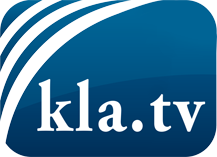 lo que los medios de comunicación no deberían omitir ...poco escuchado – del pueblo para el pueblo ...cada viernes emisiones a las 19:45 horas en www.kla.tv/es¡Vale la pena seguir adelante!Para obtener una suscripción gratuita con noticias mensuales
por correo electrónico, suscríbase a: www.kla.tv/abo-esAviso de seguridad:Lamentablemente, las voces discrepantes siguen siendo censuradas y reprimidas. Mientras no informemos según los intereses e ideologías de la prensa del sistema, debemos esperar siempre que se busquen pretextos para bloquear o perjudicar a Kla.TV.Por lo tanto, ¡conéctese hoy con independencia de Internet!
Haga clic aquí: www.kla.tv/vernetzung&lang=esLicencia:    Licencia Creative Commons con atribución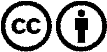 ¡Se desea la distribución y reprocesamiento con atribución! Sin embargo, el material no puede presentarse fuera de contexto.
Con las instituciones financiadas con dinero público está prohibido el uso sin consulta.Las infracciones pueden ser perseguidas.